SENTIDO DE LA VOTACIÓN SESIÓN ORDINARIA 4 DE LACOMISIÓN EDILICIA PERMANENTE DEINNOVACIÓN, CIENCIA Y TECNOLOGIA.06 DE DICIEMBRE DE 2022.Fue sometido a votación el orden del día propuesto, sin agendar puntos varios.SENTIDO DE LA VOTACIÓNPlan de Trabajo de la Comisión Edilicia Permanente de Innovación Ciencia y Tecnología, SENTIDO DE LA VOTACIÓNLEMR/kragRegidorAprobadoAbstenciónEn contraLaura Elena Martínez Ruvalcaba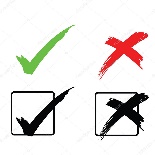 Diana Laura Ortega PalafoxJesús Ramírez SánchezRegidorAprobadoAbstenciónEn contraLaura Elena Martínez RuvalcabaDiana Laura Ortega PalafoxJesús Ramírez Sánchez